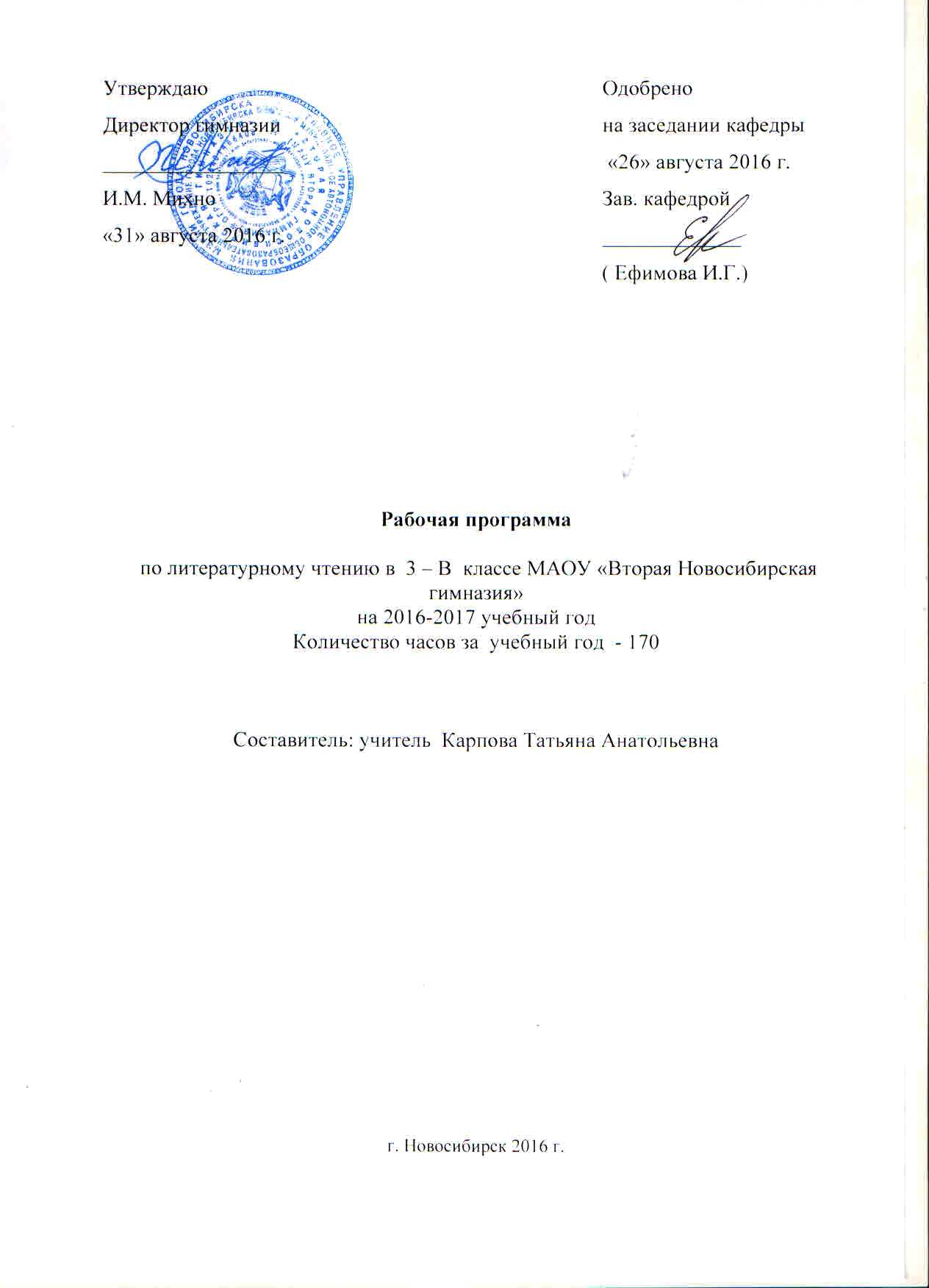 Пояснительная запискаРабочая программа по литературному чтению для 3-в класса составлена на основании  следующих нормативно-правовых документов:Закон Российской Федерации от 29.12.2012 № 273-ФЗ «Об образовании в Российской Федерации».Постановление Главного государственного санитарного врача Российской Федерации от 29 декабря 2010 г. № 189 «Об утверждении СанПиН 2.4.2.2821-10 «Санитарно-эпидемиологические требования к условиям и организации обучения в общеобразовательных учреждениях». Приказ Министерства образования и науки РФ от 06.10.2009 № 373 «Об утверждении и введении в действие федерального государственного образовательного стандарта начального общего образования».Приказ Министерства образования и науки РФ от 26.11.2010 № 1241 «О внесении изменений в федеральный государственный образовательный стандарт начального общего образования, утвержденный приказом от 06.10.2009 № 373».Приказ Министерства образования и науки РФ от 22.09.2011 № 2357 «О внесении изменений в федеральный государственный образовательный стандарт начального общего образования, утвержденный приказом от 06.10.2009 № 373».Приказ Министерства образования и науки РФ от 18.12.2012 № 1060 «О внесении изменений в федеральный государственный образовательный стандарт начального общего образования, утвержденный приказом от 06.10.2009 № 373».Приказ Министерства образования и науки РФ от 31.12.2015 № 1576 «О внесении изменений в федеральный государственный образовательный стандарт начального общего образования, утвержденный приказом Министерства образования и науки Российской Федерации от 06.10.2009 № 373».ПРИКАЗ  МИНИСТЕРСТВА ОБРАЗОВАНИЯ И НАУКИ РОССИЙСКОЙ ФЕДЕРАЦИИ   (МИНОБРНАУКИ РОССИИ) от 31.03.2014  №253  «Об утверждении федерального перечня учебников, рекомендуемых к использованию при  реализации имеющих государственную аккредитацию образовательных программ начального общего, основного общего, среднего общего образования»С изменениями, внесенными:
приказом Минобрнауки России от 8 июня 2015 года № 576; 
приказом Минобрнауки России от 28 декабря 2015 года № 1529; 
приказом Минобрнауки России от 26 января 2016 года № 38.  Учебный план МАОУ «Вторая Новосибирская гимназия» на 2016 - 2017 учебный год.Авторская  программа по курсу «Литературное чтение» Бунеев, Р. Н., Бунеева, Е. В.  Рекомендована  Министерством образования и науки РФ. Образовательная система «Школа 2100». Федеральный государственный образовательный стандарт. (Сборник  программ.  Начальная школа./Под научной редакцией Д.И.Фельдштейна. –М.:Баласс, 2011.)Образовательная система «Школа 2100». Федеральный государственный образовательный стандарт. Примерная образовательная программа. В 2-х книгах. Книга 2. Программы отдельных предметов для начальной школы/Под научной редакцией Д.И.Фельдштейна. –М.:Баласс, 2014.)Для реализации программного содержания курса используются следующие учебники и учебные пособия:1. Бунеев Р.Н., Бунеева Е.В. Литературное чтение. (В одном счастливом детстве). 3 кл.: учеб. для общеобразоват. учреждений: в 2-х ч. – М.: Баласс; Издательство Школьный дом, 2013. Федеральный государственный образовательный стандарт. Образовательная система «Школа 2100»2. Бунеев, Р. Н., Бунеева, Е. В. Тетрадь по литературному чтению. 3класс. – М.: Баласс; Издательство Школьный дом, 2014. Федеральный государственный образовательный стандарт. Образовательная система «Школа 2100»          Согласование на заседании предметной кафедры.  Протокол от 26 августа 2016г.  №1.Утверждение на педагогическом совете. Протокол от 31 августа 2016г.  №1.Обучающиеся, их родители (законные представители) ознакомлены с условиями обучения  в рамках федерального государственного образовательного стандарта (протокол № 3 от 01.06.2016).Количество часов на изучение программы           170 ч  Количество часов в неделю                                       5      В том числе:– на проведение проверочных работ – 10 ч (проводятся по 15 минут на уроках обобщения по каждому разделу);– уроков проверки техники чтения – 2 ч;Общая характеристика учебного предметаВ курсе литературного чтения реализуются следующие сквозные линии развития учащихся средствами предмета.Линии, общие с курсом русского языка:1)  овладение  функциональной  грамотностью на  уровне  предмета(извлечение, преобразование и использование текстовой информации);2) овладение техникой чтения, приёмами понимания и  анализа текстов;3)  овладение умениями,  навыками  различных  видов   устной и письменной речи.Линии, специфические для  курса «Литературное чтение»:4) определение и объяснение своего эмоционально-оценочного отношения к прочитанному;5) приобщение к литературе как искусству слова;6) приобретение и первичная систематизация знаний о литературе, книгах, писателях.В программе за основу  взят традиционный тематический принцип  группировки материала, однако в реализации этого  принципа есть  свои  особенности. Все учебники объединены внутренней логикой.В 3-м классе дети, которые уже  знакомы с двумя источниками чтения  –  фольклором и  современной детской литературой,  открывают для  себя мир литературы во всем его многообразии и читают произведения детской и доступной «взрослой» литературы разных жанров: рассказы, повести (в отрывках), сказки, лирические и сюжетные стихотворения,  поэму, пьесу-сказку. Здесь   находят свою  реализацию принцип жанрового разнообразия и принцип оптимального соотношения произведений детской литературы  и  текстов, вошедших в круг детского чтения из литературы «взрослой». Произведения,  включённые в учебник для  3-го класса, позволяют показать  детям  мир  литературы во всём его многообразии: классику русской и зарубежной  детской литературы, произведения русских писателей и поэтов  XX  в., доступные  для   детского  чтения;  современную детскую литературуНа  уроках литературного чтения ведущей является  технология формирования типа правильной читательской деятельности (технология продуктивного чтения), обеспечивающая формирование читательской компетенции младших школьников.Содержание учебного предметаТематика соответствует примерной авторской программе. Увеличение часов позволило мне увеличить количество уроков внеклассного чтения с учётом регионального компонента. В тематику чтения введены произведения таких писателей, как В. Шамов, Д. Мамин-Сибиряк и др. Также  я отвела уроки на обучение написанию сочинений и отзывов, что перекликается с разработанной мною линией развития речи в курсе русского языка. Я планирую письменные творческие работы (сочинения) по окончании чтения каждого раздела: написание сочинений, сказок, рассказов, стихотворений; иллюстрирование, инсценирование.Техника чтенияУчащиеся к концу 3 класса должны правильно, осознанно, достаточно бегло  и выразительно читать целыми словами про  себя  и  вслух;  выбирать  интонацию,  соответствующую строению предложений, а также выбирать тон, темп, громкость и логическое ударение.Формирование приёмов понимания прочитанного при чтении и слушании, виды читательской деятельностиЭмоциональное и эстетическое переживание прочитанного, элементы анализаТворческая деятельность учащихся (на основе литературных произведений). Развитие устной и письменной речиРезультаты освоения учебного предметаЛичностными результатами  изучения  предмета «Литературное чтение» являются следующие умения и качества:– эмоциональность; умение осознавать и определять (называть)свои эмоции;–  эмпатия –  умение осознавать  и  определять эмоции других людей; сочувствовать другим людям, сопереживать;– чувство прекрасного – умение воспринимать красоту природы, бережно  относиться ко  всему  живому; чувствовать красоту художественного слова, стремиться к совершенствованию собственной речи;– любовь  и уважение к Отечеству, его языку, культуре, истории;– понимание ценности семьи, чувства уважения, благодарности, ответственности по отношению к своим  близким;– интерес к чтению, к ведению диалога с автором текста; потребность в чтении;–  наличие собственных читательских приоритетов и уважительное отношение к предпочтениям других людей;– ориентация в нравственном содержании и смысле поступков – своих  и окружающих людей;–  этические чувства –  совести, вины, стыда –  как регуляторы морального поведения.Средством достижения  этих  результатов служат тексты литературных произведений, вопросы и задания к ним, авторские тексты – диалоги постоянно действующих героев; технология продуктивного чтения.Метапредметными результатами изучения курса «Литературное чтение» является формирование универсальных учебных действий (УУД).Регулятивные УУД:– самостоятельно формулировать тему и цели урока;– составлять план решения учебной проблемы совместно с учителем;– работать по плану, сверяя свои действия с целью, корректировать свою деятельность;– в диалоге с учителем вырабатывать критерии оценки и определять степень успешности своей  работы и работы других в соответствии с этими критериями.Средством формирования регулятивных УУД служит технология продуктивного чтения и  технология оценивания образовательных достижений (учебных успехов).Познавательные УУД:–  вычитывать все  виды  текстовой информации: фактуальную, подтекстовую, концептуальную;– пользоваться разными видами чтения: изучающим, просмотровым, ознакомительным;–   извлекать  информацию,  представленную в  разных  формах(сплошной текст; несплошной текст – иллюстрация, таблица, схема);– перерабатывать и преобразовывать информацию из одной формы в другую (составлять план, таблицу, схему);– пользоваться словарями, справочниками;– осуществлять анализ и синтез;– устанавливать причинно-следственные связи;– строить рассуждения;Средством развития познавательных УУД служат тексты учебника и его методический аппарат; технология продуктивного чтения.Коммуникативные УУД:– оформлять свои  мысли в устной и письменной форме  с учётом речевой ситуации;– адекватно использовать речевые средства для  решения различных  коммуникативных задач; владеть монологической и диалогической  формами речи.– высказывать и обосновывать свою точку зрения;– слушать и слышать других, пытаться принимать иную  точку зрения, быть  готовым корректировать свою точку зрения;–  договариваться и приходить к общему решению в совместной деятельности;– задавать вопросы.Предметными результатами изучения курса «Литературное чтение»  является сформированность следующих умений:– воспринимать на слух  тексты в исполнении учителя, учащихся;– осознанно, правильно, выразительно читать вслух;– самостоятельно прогнозировать содержание текста по заглавию, фамилии автора, иллюстрации, ключевым словам;– самостоятельно читать про себя незнакомый текст, проводитьсловарную работу;– делить текст на части, составлять простой план;– самостоятельно формулировать главную мысль текста;– находить в тексте материал для  характеристики героя;– подробно и выборочно пересказывать текст;– составлять рассказ-характеристику героя;– составлять устные и письменные описания;– по ходу чтения представлять картины, устно  выражать (рисовать)  то, что представили;– высказывать и аргументировать своё  отношение к прочитанному, в том числе к художественной стороне текста (что понравилось из прочитанного и почему);– относить произведения к жанрам рассказа, повести, пьесы по определённым признакам;– различать в прозаическом произведении героев, рассказчика   автора;– видеть в художественном тексте сравнения, эпитеты, олицетворения;– соотносить автора, название и героев прочитанных произведений.Таблица предметных требованийСпособы проверки знаний: 
Контроль за уровнем достижений учащихся по литературному чтению проводится в форме: тестовых заданий, творческих работ, сочинений, а также в виде устного опроса. 
Критерии оценки знаний: (основание Письмо Минобразования России от 19 ноября 1998 года №1561/14-15 Контроль и оценка результатов обучения в начальной школе). 
Ожидаемый результат: общий – 100%, качественный – 90%.      Текущий контроль по чтению проходит на каждом уроке в виде индивидуального или фронтального устного опроса: чтение текста, пересказ содержания произведения (полно, кратко, выборочно), выразительное чтение наизусть или с листа. Осуществляется на материале изучаемых программных произведений в основном в устной форме. Возможны и письменные работы - небольшие по объему (ответы на вопросы, описание героя или события), а также самостоятельные работы с книгой, иллюстрациями и оглавлением.      Тематический контроль проводится после изучения определенной темы и может проходить как в устной, так и в письменной форме. Письменная работа также может быть проведена в виде тестовых заданий, построенных с учетом предмета чтения.
      Итоговый контроль по проверке чтения вслух проводится индивидуально. Для проверки подбираются доступные по лексике и содержанию незнакомые тексты. При выборе текста осуществляется подсчет количества слов (слово "средней" длины равно 6 знакам, к знакам относят как букву, так и пробел между словами). Для проверки понимания текста учитель задает после чтения вопросы. Проверка навыка чтения про себя проводится фронтально или группами. Учитывая, что навыки чтения формируются постоянно, проверка техники чтения проводится 2 раза в год. Классификация ошибок и недочетов, влияющих на снижение оценкиОшибки:- искажения читаемых слов (замена, перестановка, пропуски или добавления букв, слогов, слов);- неправильная постановка ударений (более 2);- чтение всего текста без смысловых пауз, нарушение темпа и четкости произношения слов при чтении вслух;- непонимание общего смысла прочитанного текста за установленное время чтения;- неправильные ответы на вопросы по содержанию текста;- неумение выделить основную мысль прочитанного; неумение найти в тексте слова и выражения, подтверждающие понимание основного содержания прочитанного;- нарушение при пересказе последовательности событий в произведении;- нетвердое знание наизусть подготовленного текста;- монотонность чтения, отсутствие средств выразительности. Недочеты:- не более двух неправильных ударений;- отдельные нарушения смысловых пауз, темпа и четкое произношения слов при чтении вслух;- осознание прочитанного текста за время, немного превышающее установленное;- неточности при формулировке основной мысли произведения;- нецелесообразность использования средств выразительности, недостаточная выразительность при передачи характера персонажа.Характеристика цифровой оценки (отметки)"5" ("отлично") - уровень выполнения требований значительно выше удовлетворительного: отсутствие ошибок как по текущему, так и по предыдущему учебному материалу; не более одного недочета; логичность и полнота изложения; объем  90-100%."4" ("хорошо") - уровень выполнения требований выше удовлетворительного: использование дополнительного материала, полнота и логичность раскрытия вопроса; самостоятельность суждений, отражение своего отношения к предмету обсуждения. Наличие 2-3 ошибок или 4-6 недочетов по текущему учебному материалу;
не более 2 ошибок или 4 недочетов по пройденному материалу; незначительные нарушения логики изложения материала; использование нерациональных приемов решения учебной задачи; отдельные неточности в изложении материала; объем 70-90%."3" ("удовлетворительно") - достаточный минимальный уровень выполнения требований, предъявляемых к конкретной работе; не более 4-6 ошибок или 10 недочетов по текущему учебному материалу; не более 3-5 ошибок или не более 8 недочетов по пройденному учебному материалу; отдельные нарушения логики изложения материала; неполнота раскрытия вопроса; объём 50-70%. "2" ("плохо") - уровень выполнения требований ниже удовлетворительного; наличие более 6 ошибок или 10 недочетов по текущему материалу; более 5 ошибок или более 8 недочетов по пройденному материалу; нарушение логики, неполнота, нераскрытость обсуждаемого вопроса, отсутствие аргументации либо ошибочность ее основных положений; объём 20-50%Распределение учебных часов по «Литературному чтению» на первой образовательной ступениСпецификация проверочных работ по литературному чтению в 3 « В»  классаЛинии развития учащихся средствами предмета «Литературное чтение»Линии развития учащихся средствами предмета «Литературное чтение»Линии развития учащихся средствами предмета «Литературное чтение»овладение функциональной грамотностью; овладение техникой чтения, приёмами понимания и анализа текста; овладение умениями и навыками различных видов устной и письменной речиопределение своего эмоционально-оценочного отношения к прочитанному, развитие умения объяснять это отношениеприобщение к литературе как к искусству слова; приобретение и первичная систематизация знаний о литературе, книгах, писателяхвоспринимать на слух тексты в исполнении учителя, учащихся; осознанно, правильно, выразительно читать вслух; самостоятельно прогнозировать содержание текста по заглавию, фамилии автора, иллюстрации, ключевым словам; самостоятельно читать про себя незнакомый текст, проводить словарную работу; делить текст на части, составлять простой план; самостоятельно формулировать главную мысль текста; находить в тексте материал для характеристики героя; подробно и выборочно пересказывать текст; составлять рассказ-характеристику героя; составлять устные и письменные описанияпо ходу чтения представлять картины, устно выражать (рисовать) то, что представили; высказывать и аргументировать своё отношение к прочитанному, в том числе к художественной стороне текста (что понравилось из прочитанного и почему)относить произведения к жанрам рассказа, повести, пьесы по определённым признакам; различать в прозаическом произведении героев, рассказчика и автора; видеть в художественном тексте сравнения, эпитеты, олицетворения; соотносить автора, название и героев прочитанных произведенийI полугодие I полугодие II полугодие Осознанное, правильное чтение целыми словами с соблюдением пауз и интонаций, посредством которых ученик выражает понимание смысла читаемого текста. Темп чтения - не менее 60 - 70 слов в минуту.Осознанное, правильное чтение целыми словами с соблюдением пауз и интонаций, посредством которых ученик выражает понимание смысла читаемого текста. Темп чтения - не менее 70 - 75 слов в минуту.№ п/пРаздел программыКол-во часовРаспределение часов по классамРаспределение часов по классамРаспределение часов по классамРаспределение часов по классамИТОГО№ п/пРаздел программыКол-во часов1234ИТОГОЛитературное чтение4561161701701021.Обучение грамоте - чтение76---762.Литература – вид искусства5882233.Малые жанры устного народного  творчества.8121244.Народные сказки815104375.Авторские сказки54540201106.Жанр рассказа74545201177.Поэзия7402513858.Мифы--105159.Былины-51052010.Жанр басни--1091911.Драма---2020ТЕМАТИЧЕСКОЕ ПЛАНИРОВАНИЕТЕМАТИЧЕСКОЕ ПЛАНИРОВАНИЕТЕМАТИЧЕСКОЕ ПЛАНИРОВАНИЕТЕМАТИЧЕСКОЕ ПЛАНИРОВАНИЕДата № п/п№ темаНаименование разделаТема урока01.091.Прощание с летом(11ч.).Вводный урок.Знакомство с новым учебником. Г. Сапгир «Нарисованное солнце».Ю. Ким «Светлый день»02.092.Чем можно гордиться?В. Драгунский «Англичанин Павля»06.093.Устный портрет – характеристика героев рассказа В. Драгунский «Англичанин Павля»07.094.Взрослая жизнь дяди Фёдора, Матроскина и Шарика.Эдуард Успенский «Дяди Фёдор, пёс и кот»08.095.Взрослая жизнь дяди Фёдора, Матроскина и Шарика.Эдуард Успенский «Дядя Фёдор, пёс и кот»09.096.«Взрослая жизнь дяди Фёдора, Матроскина и Шарика.Эдуард Успенский «Дядя Фёдор, пёс и кот»10.097.Лето волшебное и разное.К. Бальмонт «Капля». 13.098.Лето волшебное и разное.Б. Заходер «Что красивей всего?»14.099.Сочинение - миниатюра «Каким мне запомнилось это лето»15.0910.Анализ сочинений-миниатюр16.0911.Урок внеклассного чтения.Что я читал летом? Где, что, как и почему?17.091.Летние путешествия и приключения(23ч.). Ким. «Отважный охотник»20.092.Приключения изыскателейС. Голицына «Сорок изыскателей». Чтение 1 и 3-й глав 21.093.Знакомство с героями повестиС. Голицын «Сорок изыскателей». Чтение 4-й главы22.094.Какие они настоящие изыскатели?С. Голицына «Сорок изыскателей». 23.095.Герои повести, портреты и характеры24.096.Повесть о летних приключения.И. Дик «В дебрях Кара-Бумбы». Чтение 1–5-й частей главы первой27.097.Сопоставление повести и рассказа28.098.Сочинение – миниатюра «Считаю ли я себя изыскателем?»29.099.Во что верят и играют мальчишки?        М. Твен «Приключения Тома Сойера». Чтение 1–4-й частей главы 1330.0910.Во что верят и играют мальчишки?М. Твен «Приключения Тома Сойера». 30.0911.Во что верят и играют мальчишки?М. Твен «Приключения Тома Сойера». 01.1012.Во что верят и играют мальчишки?М. Твен «Приключения Тома Сойера».Заключительный урок04.1013.Урок внеклассного чтения.Игра становится жизнью.А.Гайдар «Тимур и его команда05.1014.Как слава пришла к А.ГайдаруБ. Емельянов «Игра»06.1015.Сопоставление повести А.Гайдара и рассказа Б. Емельянов «Игра»07.1016.Превращение кота Ворюги в кота Милиционера.К. Паустовский «Кот-ворюга». 08.1017.Превращение кота Ворюги в кота Милиционера.К. Паустовский «Кот-ворюга». Работа с понятиями образ – персонаж, автор11.1018.Превращение кота Ворюги в кота Милиционера.К. Паустовский «Кот-ворюга».12.1019.Работа с понятиями : образ, персонаж, автор. К. Паустовский «Жильцы старого дома»13.1020.Характеры героев рассказаК. Паустовский «Жильцы старого дома»14.1021.Завершение работы над рассказомФантазия – подражание К.Г. Паустовскому «Жильцы моего дома15.1022.Урок внеклассного чтения. «В путь, друзья!»18.1023.Обобщение по разделуПроверочная работа по разделам 1 и 219.101.Природа летом(10ч.).Обучающее сочинение по разделуС. Есенин «С добрым утром»,Б.Пастернак «За поворотом»20.102.Краски и звуки лета.Антон Чехов «Степь» (фрагмент)21.103.М.Пришвин «Золотой луг»Отчего так хорошо ранним летним утром?А. Н. Толстой «Детство Никиты». Глава «В купальне»22.104. Отчего так хорошо ранним летним утром?А. Н. Толстой «Детство Никиты». Глава  «Стрелка барометра»  25.105. Отчего так хорошо ранним летним утром?А. Н. Толстой «Детство Никиты». Глава  «Стрелка барометра»  (ч. 1) Завершение работы над главами26.106.Картины летнего дня.И. С. Тургенев «Голуби»27.107.Картины летнего дня.И. А. Бунин «Розы»28.108. Урок-практикум по развитию читательских умений.В. В. Бианки «Неслышимка»08.119. Урок-практикум по развитию читательских умений. В. В. Бианки «Неслышимка09.1110.Обобщение по разделу 3.10.111.Уроки и переменки(19ч.).Необычная школа. Э. Успенский «Школа клоунов».Первый день занятий11.112.Необычная школа. Э. Успенский «Школа клоунов». Первый день занятий12.113.Необычная школа. Э. Успенский «Школа клоунов». Второй день занятий 15.114. Сочинение «Школа моей мечты16.115.Урок-практикум по развитию читательских умений. Б. Заходер «Перемена»17.116.Урок читательских удовольствий18.117.Легко ли быть Песталоцци?Г. Куликов «Как я влиял на Севку»19.118.Легко ли быть Песталоцци?Г. Куликов «Как я влиял на Севку» (продолжение работы)22.119.Характеристика героев рассказаГ. Куликова «Как я влиял на Севку» Заключительный урок23.1110.Путь в страну невыученных уроков.Л. Гераскина «В стране невыученных уроков» (начало работы с текстом) Б. Заходер «Вредный кот».24.1111.Путь в страну невыученных уроков.Л. Гераскина «В стране невыученных уроков» (начало работы с текстом) Б. Заходер «Вредный кот».25.1112.Путь в страну невыученных уроков.Л. Гераскина «В стране невыученных уроков»26.1113.Особенности сказочной повести Л. Гераскина «В стране невыученных уроков». Продолжение работы29.1114.Испытания для Виктора Перестукина Л. Гераскина «В стране невыученных уроков».30.1115.Стихи  О. Григорьева о ребятах и секретах роста01.1216.Сочинение «На каких уроках мне не бывает скучно»02.1217.Анализ творческих работ. 03.1218.Урок внеклассного чтения.Книги о сверстниках, о школе06.1219.Обобщающий урок по разделу 4. Проверочная работа 07.121.«Глухая пора листопада»(8ч.).Такая разная осень… Стихи об осени К. Д. Бальмонта, Ф.И. Тютчева08.122.Такая разная осень… Стихи об осени А.С. Пушкина09.123.Что заслуживает описания?К. Паустовский «Мой дом»10.124.Стихи о «близости снега».Г. Сапгир «Четыре конверта»,Д. Самойлов «Перед снегом»13.125.Как приходит зима.К. Паустовский «Прощание с летом».14.126.Как приходит зима.С.Есенин «Нивы сжаты…»15.127.Обобщающий урок по разделу 5.Проверочная работа № 516.128.Урок внеклассного чтения. Знакомство с детской периодической печатью17.121.«И кот учёный свои мне сказки говорил»(19ч.)Что такое сказка?Г. Сапгир«Леса-чудеса». В. Берестов «Сказка»20.122.Сказка-ложь, да в ней намёк…» Русская сказка «Кот и лиса»21.123.Какие ещё бывают сказки?Русская народная сказка «Никита Кожемяка»22.124.Какие ещё бывают сказки?Русская народная сказка «Как мужик гусей делил»23.125.Мир волшебной сказки.Дж.Р.Р.Толкин  «Еще не выстыл сонный дом..»24.126.Мир волшебной сказки.Арабская сказка «Синдбад-мореход»27.127.Мир волшебной сказки.Арабская сказка «Синдбад-мореход»28.128.За что награждают в сказках?Ш. Перро «Ослиная шкура»11.019.Авторские сказкиШ. Перро «Ослиная шкура»12.0110.Может ли оловянный солдатик быть стойким?Г. Х. Андерсен «Стойкий оловянный солдатик»13.0111.Г. Х. Андерсен «Стойкий оловянный солдатик»17.0112.Уроки сказочной повести.А. Волков «Волшебник Изумрудного города» 18.0113.А. Волков «Волшебник Изумрудного города» 19.0114. Сказка для театра.С. Маршак «Сказка про козла»20.0115.Инсценирование сказки С. Маршака «Сказка про козла»21.0116.Урок внеклассного чтения.Любимые сказки24.0117.Урок внеклассного чтения. Сказки-путешествия. В. Губарев «Королевство Кривых зеркал», С. Лагерлеф «Чудесное путешествие Нильса с дикими гусями» 25.0118.В. Высоцкий «Песня Кэрролла».Обобщающий урок по разделу. Проверочная работа по разделу 626.0119.Творческая работа – сочинение сказки 27.011.«Поёт зима аукает»(12ч.) Звуки и краски зимы.Стихотворения С. Есенина «Поет зима, аукает…», «Пороша». 28.012.«Подарки» зимы.К. Бальмонт «Снежинка», И. Бродский «Вечером». 31.013.В ожидании новогоднего чуда. Ю. Мориц «Настоящий секрет»01.024.В ожидании новогоднего чуда. А. Барто «В защиту Деда Мороза»02.025.Урок-практикум по развитию читательских умений.В. Драгунский «Кот в сапогах»03.026.Зимние впечатления.Б. Пастернак «Снег идет», А. Башлачёв «Рождественская», Д. Самойлов «Город зимний»04.027.Зимние впечатления.Б. Пастернак «Снег идет», А. Башлачёв «Рождественская»07.028.Зимние впечатления.Д. Самойлов «Город зимний»08.029.Обобщающий урок по разделу. Проверочная работа по разделу 7  09.0210.Урок внеклассного чтения.Стихи о зиме10.0211.Суровые законы  жизни зимнего леса.В. Бианки «По следам».11.0212.Обучающее сочинение14.021.Животные в нашем доме(12ч.).В. Берестов «Прощание с другом», 15.022.У каждого – своё место в природе.Д. Мамин-Сибиряк «Медведко»16.023.Д. Мамин-Сибиряк «Медведко»17.024.Замечательные собаки.Ю. Коринец «Ханг и Чанг»18.025.В. Драгунский «Дымка и Антон».21.026.Г. Сапгир «Морская собака»22.027.Каждый ли клёст может стать капитаном?Ю. Коваль «Капитан Клюквин»24.028.Ю. Коваль «Капитан Клюквин»25.029.Удивительные пони Ю.Мориц.Ю. Мориц «Пони», «Любимый пони». 28.0210.Урок внеклассного чтения.Устный журнал «Добро в твоем сердце». 01.0311.Сочинение «Картины зимнего дня»02.0312.Обобщающий урок по разделу. Проверочная работа по разделу 8 03.031.Мы с мамой и папой(28ч.). Э. Успенский «Все в порядке», «Если был бы я девчонкой». 04.032.Мечта о «взрослой» жизни.В. Драгунский «Бы…»07.033.Подарки - дело серьёзное.Ю. Коринец «Подарки под подушкой», А. Барто «Разговор с дочкой», «Перед сном»09.034.Урок внеклассного чтения.От чистого сердца10.035.Во что нельзя «играть».И. Дик «Красные яблоки»,11.036.И. Дик «Красные яблоки»14.037.Что такое взаимопонимание. В. Драгунский «Девочка на шаре»15.038.В. Драгунский «Девочка на шаре»16.039.В. Драгунский «Девочка на шаре»17.0310. «Счастье – это когда тебя понимают…» Завершение работы над рассказом, сочинение18.0311.Хорошо,  когда рядом - папа!С. Маршак «Хороший день»21.0312.Развитие читательских уменийВ. Драгунский «Тайное всегда становится явным». 22.0313.Когда мама сердитсяВ. Драгунский «Тайное всегда становится явным».23.0314.Обобщающий урок по разделу. Проверочная работа по разделу 9 24.0315.Творческая работа-сочинение о своей семье.25.0316.Урок читательских удовольствий.04.0417.Введение в раздел. О. Мандельштам «Рояль». 05.0418.И. Тургенев «Певцы» (отрывок)06.0418.Как рождается музыка.К. Паустовский «Корзина с еловыми шишками»07.0419.К. Паустовский «Корзина с еловыми шишками»08.0420.Волшебная сила бессмертной музыки. К. Паустовский «Корзина с еловыми шишками»11.0421.К. Паустовский «Корзина с еловыми шишками»12.0422.Сказка о маленьком Моцарте.Г. Цыферов «Тайна запечного сверчка»13.0423.Г. Цыферов «Тайна запечного сверчка»14.0424.Г. Цыферов «Тайна запечного сверчка»15.0425.Какими бывают встречи с писателями?В. Драгунский «Независимый Горбушка»18.0426.В. Драгунский «Независимый Горбушка»19.0427.Какими бывают встречи с писателями?В. Драгунский «Независимый Горбушка»20.0428.Обобщение по разделу. Проверочная работа по разделу 10. 21.041.День смеха(4ч.).Введение в раздел. Стихотворения Г. Сапгир «Смеяцы», «Людоед  и принцесса, или Все наоборот»22.042.Легко ли смеяться над собой?В. Драгунский «Надо иметь чувство юмора». Двустишия О. Григорьева25.043.Веселые стихи.Ю. Мориц «Малиновая кошка». Двустишия О. Григорьева 26.044.Урок внеклассного чтения. Моя Хохотания27.041.«О весна, без конца и без краю…»(8ч.). Как приходит весна. Стихи о весне Ф. Тютчева, А. Блока, А.Макаревича28.042.Как приходит весна. Стихи о весне Ф. Тютчева, А. Блока, А.Макаревича29.043.Озорные стихи о весне.02.054.Стихотворения В. Маяковского, О. Мандельштама, С. Чёрного, Б.Окуджавы03.055.Проверка уровня развития читательских умений. А. Толстой «Детство Никиты»04.056..Урок внеклассного чтенияСтихи о весне.05.057.Творческая работа: сочинение  о весне06.058.Проверочная работа по разделам 11 и 1210.051.День Победы(5ч.). А. Ахматова «Памяти друга»11.052.Трудная тема-война. В. Драгунский «Арбузный переулок12.053.Трудная тема-война. В. Драгунский «Арбузный переулок13.054.Стихи о войне В. Высоцкого,Б. Окуджавы, А. Твардовского.16.055.Урок внеклассного чтения. «Кто с мечом к нам придет, от меча и погибнет»17.051.Родная земля(10ч.). К. Паустовский «Бескорыстие»18.052.Обзор литературы из домашней библиотеки19.053.Что такое Родина? Цыферов «Дубёнка»20.054.Б.. Окуджава «Песенка об Арбате»Проверка техники чтения.23.055.Итоговая контрольная работа24.056.С. Козлов «Где живет солнце?»25.057.Внеклассное чтение. Стихи о летних каникулах.26.058.Внеклассное чтение. Сказки о животных.27.059.Викторина «Почитаю и узнаю»28.0510Итоговый урок.ДатаЦельМатериалы,используемые для составленияработыОписание проверочной работыВремявыполненияработыСистема оценивания результатовдекабрьПроверить знания названия, основное содержание изученных литературных произведений, их авторов; умение различать жанры художественных произведений; умение формулировать личную оценку, аргументировать своё  мнение.Бунеев Р.Н.,  Бунеева Е.В.  Тетрадь по литературному чтению. - Изд. 4-е, испр., -М.: Баласс; Школьный дом, 2013(Образовательная система «Школа 2100». Серия «Свободный ум»)Написать фамилии авторов и названия двух произведений, в которых события происходят на уроке и на перемене.Составить «тройки»: автор – произведение – герои.Узнай героя, запиши название произведения и фамилию автора.В каком жанре написано каждое произведение?Напиши, чем похожи Севка Мымриков, Виктор Перестукин, Вова («Перемена») и Петя («Вредный кот»)20 минут«удовл.» - еслисделано не менее 50% объёма работы;«хорошо» - если сделано не менее 75% объёма работы;«отлично» - если работа содержит не более 2 недочётов.майПроверить знания названия, основное содержание изученных литературных произведений, их авторов; умение формулировать личную оценку, аргументировать своё мнение.Бунеев Р.Н.,  Бунеева Е.В.  Тетрадь по литературному чтению. - Изд. 4-е, испр., -М.: Баласс; Школьный дом, 2013(Образовательная система «Школа 2100». Серия «Свободный ум»)Соедини имя автора сназванием произведения. Что такое чувство юмора? Напиши, как ты понимаешь? Кто автор этих стихотворных строчек? Напиши. Как ты думаешь, чем отличаются по настроению произведения о весне от произведений о других временах года? 20минут«удовл.» - еслисделано не менее 50% объёма работы;«хорошо» - если сделано не менее 75% объёма работы;«отлично» - если работа содержит не более 2 недочётов.